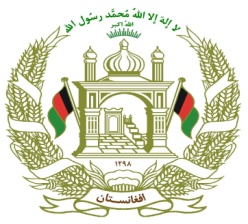 گـزارش،فعــالیت ها و دستآورد ها در سال مـــــالی1398وزارت کار و اموراجتماعیمعینیت امـــــــــــور کارریاست توزیع جوازکار اتباع خارجیاعتبار از تاریخ اول / جدی /1397 الی 30 / عقرب / 1398گزارش سال مالی 1398وزارت کار و امور اجتماعیپس منظر ریاست توزیع جوازکار اتباع خارجی:1- حاکم شدن قانون بالای اتباع خارجی  2-  بلند بردن عواید دولت  3-  جلوگیری ازورود اتباع خارجی که به شکل غیر قانونی درافغانستان کاروفعالیت می نمایند4- جلوگیری ازجعل کاری اسناد اتباع خارجی دید گاه وزارت/ادار،مستقل دولتی: دیدگاه ریاست توزیع جوازکاراتباع خارجی.تنظیم درانسجام توزیع جوازکار اتباع خارجی مطابق قانون کار جمهوری اسلامی افغانستان مقرره استخدام اتباع خارجی وطرزالعمل صورت می گیرد.خلاصه گزارش تحقیق فعالیت های پلان شده:ریاست توزیع جوازکار اتباع خارجی پلان پیشبینی شده در سال مالی (1398) به تعداد (8268) قطعه جوازکار برای اتباع خارجی پیشبینی کرده که به تعداد (9681) قطعه جوازکار برای اتباع خارجی توزیع گردیده است عواید بدست آمده به مبلغ /96810000- افغانی می شود واردات دولت گردیده است.به تعداد (60) قطعه جوازکار رایگان نظر به تفاهم نامه برای کارمندان بنیاد معارف ترکیه توزیع گـــــــــــــــردیده است.از شروع سال 1398 الی اکنون به تعداد (117) اداره دولتی و غیر دولتی در مورد چگونگی جواز کار اتباع خارجی و داخلی صورت گرفته است.از جمله ادارات بررسی شده به تعداد (14) اداره متخلف که اتباع خارجی شان فاقد جواز کار بودند که موضوع غرض پیگرد قانونی به ادارات عدلی و امنیتی رسمأ ارسال گردیده است.از جمله (14) اداره متخلف پوهنتون پیام نور که از تأسیس بدینسو برای هیچ یک از کارمندان و استادان خارجی خویش جواز کار اخذ ننموده بود با تلاش های زیاد تیم مراقبت سیار اتباع خارجی موجوده شان تابع جواز کار گردیدند و متباقی (49) تن کارمندان خارجی که در سالهای ماضیه در آن پوهنتون بدون داشتن جواز کار انجام خدمت نموده بودند حاضر به پرداخت قیمت جواز کار (49) تن از سالهای ماضیه گردیدند که مبلغ (490000) افغانی شامل واردات دولت گردید.فعالیت ها و اجراات در سال مالی 1398:ترتیب یک طرزالعمل جامع به اساس هدایت مقام عالی ریاست جمهوری اسلامی افغانستان.ارائه طرح پیشنهادی وضع جریمه های نقدی برای آنعده اتباع خارجی که معیاد جواز کار شان تکمیل میباشد و یا آنعده اتباع داخلی و خارجی که فاقد جواز کار میباشند.برگزاری جلسات متعدد پیرامون مکلفیت های اخذ جواز کار اتباع خارجی با نماینده گان ریاست محترم عمومی عواید وزارت مالیه، وزارت محترم امور خارجه، ریاست محترم عمومی امنیت ملی و ریاست محترم پاسپورت که در چند موارد بحث و فیصله صورت گرفت از جمله پول قیمت جواز کار اتباع خارجی قراردادی های ناتو مبلغ 200 دالر امریکائی که قبلأ از طریق ریاست محترم پاسپورت شامل واردات دولت میگردید اکنون به اساس فیصله جلسه پول یاد شده منبعد از طریق حساب عواید وزارت کار و امور اجتماعی شامل واردات دولت گردد.عیار نمودن سیستم سرور ریاست بشکل منظم.عیار نمودن اطاق سیستم به شکل معیار بین المللی.نصب نمودن ایرکندیشن (18000)جهت سرد ساختن سیستم سرور.رنگ مالی اطاق سیستم سرور.تشکیلات ریاست:تشکل ریاست توزیع جوازکار اتباع خارجی  بست دوم ریاست (یک) بست، بست سوم (2) بست، بست چهارم (شش) بست، بست پنجم (12) بست.تشکیل ریاست در سال مالی 1398 بست های شش ارتقأ به بست های پنج نمود که بست های مدیریت دیتابیس، دیتاانتری و مدیریت عمومی جمع آوری گزارشات و ارتباط با ولایات ایجاد گردید.بااحترام  احمد جاوید "فرهیخته"رئیس توزیع جوازکار اتباع خارجیفعالیت های در حال اجرافعالیت های تکمیل اجرأ شده در سال مالی 1398مجموع فعالیت های پلان شده برای سال مالی 1398توزیع جواز کاراجرا شدهتوزیع جواز کارروز مره(9681) قطعه جواز کاراتباع خارجیمبلغ /96810000- افغانی می شود.(60) قطعه جوازکار رایگان به بنیاد معارف ترکیه.(8268) قطعه 